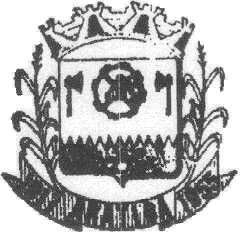 Estado do Rio Grande do SulMUNICÍPIO DE ARATIBARua Luiz Loeser, 287 – Centro – Fone: (54) 376-1114 - CNPJ 87.613.469/0001-8499.770-000 - ARATIBA – RSPROJETO DE LEI Nº019  DE  25  DE FEVEREIRO  DE 2019
Autoriza o Poder Executivo a contratar operação de crédito com a Caixa Econômica Federal, e dá outras providências.                  O PREFEITO MUNICIPAL DE ARATIBA, no uso de suas atribuições legais,                     FAÇO SABER que a Câmara Municipal de Aratiba aprovou e eu sanciono e promulgo a seguinte Lei:
                  Art. 1º Fica o Poder Executivo Municipal autorizado a contratar operação de crédito junto a Caixa Econômica Federal, no valor de até R$ 10.000.000,00 (dez milhões de reais), destinada à pavimentação da RS 420 trecho Aratiba-Volta do Uvá.              Art. 2º  Os prazos de amortização serão de dez anos  com uma carência de 12(doze) meses com juros de 5,3 % ao ano mais a taxa CDI.              Art. 3º  Fica o Poder Executivo autorizado a repassar, como forma de pagamento e em garantia das operações de crédito de que trata esta Lei, os recebíveis que se fizerem necessários, provenientes de produto de arrecadação tributária municipal, inclusive quotas-parte do Imposto sobre Operações relativas à Circulação de Mercadorias e Serviços e do Fundo de Participação dos Municípios, bem como outras garantias em direitos admitidas.
              Art. 4º Os recursos provenientes da operação de crédito, a que se refere esta Lei,  deverão ser consignados como receita no Orçamento ou em créditos adicionais, nos termos do inc. II, § 1º, art. 32, da Lei  Complementar nº101/2000.  Art. 5º Os orçamentos ou os créditos adicionais deverão consignar as dotações necessárias às  amortizações e aos pagamentos dos encargos anuais, relativos aos contratos de financiamento a que se refere o art. 1º desta Lei.            Art. 6º  Fica o Chefe do Poder Executivo autorizado a abrir créditos adicionais destinados a fazer face aos pagamentos de obrigações decorrentes da operação de crédito ora autorizada.            Art. 7º Esta Lei entra em vigor na data de sua publicação, revogadas as disposições em contrário.           GABINETE DO PREFEITO MUNICIPAL DE ARATIBA, aos 25 dias do mês de fevereiro de 2019.                    GUILHERME EUGENIO GRANZOTTO,                   Prefeito Municipal.Estado do Rio Grande do SulMUNICÍPIO DE ARATIBARua Luiz Loeser, 287 – Centro – Fone: (54) 376-1114 - CNPJ 87.613.469/0001-8499.770-000 - ARATIBA – RSEstado do Rio Grande do SulMUNICÍPIO DE ARATIBARua Luiz Loeser, 287 – Centro – Fone: (54) 376-1114 - CNPJ 87.613.469/0001-8499.770-000 - ARATIBA – RSJUSTIFICATIVAO Projeto de Lei nº019, de 25 de fevereiro de 2019, trata de autorizar o Poder Executivo a contratar operação de crédito com a Caixa Econômica Federal, com o objetivo de  pavimentar a RS 420, trecho Aratiba-Volta do Uva.Tendo em vista a natureza do investimento, entendemos que muitos serão os benefícios para o nosso município. Muitos benefícios esperados não são passíveis de serem mensurados financeiramente de forma viável, mas superam os custos necessários e correspondentes à operação de crédito pleiteada.Os benefícios esperados, com a presente contratação são:- desenvolvimento econômico e social do município e da região;- melhores condições ao comercio e residências;- aumento, em longo prazo, da arrecadação municipal;- melhores condições de trafegabilidade e mobilidade urbana;- maior segurança do transito de pedestres;- melhoria da paisagem urbana;- instalação de empreendimentos turísticos;- a solução técnica de pavimento, têm sido na região a que apresenta os custos menores, maior durabilidade e melhor qualidade técnica de execução dos serviços.Espera-se que com o investimento haja desenvolvimento comercial e de serviços, aumentando em longo prazo a arrecadação municipal, superando o investimento inicial.A rodovia elencada no projeto é estratégica para o sistema viário municipal, pois é um  acesso para os outros municípios e estados, com grande circulação de veículos, caminhões que escoam a produção  e pedestres.Espera-se dotar a rodovia com a infraestrutura necessária com execução de pista de rolamento e passeio exclusivo para pedestres, aumentando, desta forma, a segurança da população que por ali se desloca.Com investimentos em infraestrutura espera-se como benefício a melhoria da paisagem urbana e melhores condições de vida, visto que a urbanização da área trará maior salubridade, redução de poeira e barro e melhores condições de trafegabilidade e mobilidade urbana. Também é esperado melhorar o desenvolvimento econômico da região, com a instalação de projetos de turismo que aguardam a execução da rodovia para serem executados. Aratiba, RS, aos 25 de fevereiro de 2019.GUILHERME EUGENIO GRANZOTTO,Prefeito Municipal.